ImportantAfin que le cours d’histoire puisse se dérouler le plus normalement possible, je vous fais parvenir un lien Meet : https://meet.google.com/lookup/gumang6tki?authuser=0&hs=179 . 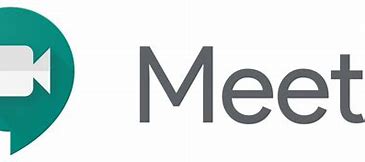 J’y serai disponible :Chaque lundiDe 11h00 à 11h50N’hésitez pas à vous y connecter pour toute question relative au cours . Et n’oubliez pas que chaque travail doit être rendu et sera pris en compte pour votre période.Bien à vous , au plaisir de vous revoir très bientôt.Madame Gilon